Guía de trabajo autónomoEl trabajo autónomo es la capacidad de realizar tareas por nosotros mismos, sin necesidad de que nuestros/as docentes estén presentes.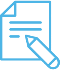 Me preparo para hacer la guía Pautas que debo verificar antes de iniciar mi trabajo.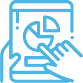 Voy a recordar lo aprendido y/ o aprender. 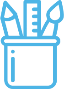  Pongo en práctica lo aprendidoMatriz de autorregulación y evaluaciónLa autorregulación sirve para conocer la capacidad que has tenido con la organización y comprensión en realizar las actividades de esta guía. Puedes contestar estas preguntas:La autoevaluación te permite conocer lo que sabía o no sobre el tema. Contesto las siguientes interrogantes:Guía de Trabajo Autónomo.Realizada por el Asesor Juan Pablo Murillo DelgadoRevisada por la Asesor Nacional Marco Antonio Fernández PicadoVisto Bueno/ Jose Marvin Salazar PorrasCentro Educativo: Educador/a: Nivel: UndécimoAprendizaje esperado: 2	                                        Semana: 1Asignatura: Educación ReligiosaMateriales o recursos que voy a necesitar Vas a ocupar:Un dispositivo (celular, computadora, redes sociales) esto es opcional.Cuaderno de Educación Religiosa, borrador, lápiz o lápices de color, lapicero.Condiciones que debe tener el lugar donde voy a trabajar Ubícate en un lugar cómodo y tranquilo en la casa, en el que puedas hacer tus anotaciones.Tiempo en que se espera que realice la guía El tiempo que debes dedicar para realizar esta guía es para 40 minutos.IndicacionesNo es necesario salir de casa para realizar el trabajo.Lee las indicaciones minuciosamente y en forma completa.Subraya las palabras que no comprendas y busca su significado.Repasa los apuntes que tienes en tu cuaderno de Educación Religiosa.Realiza todas las anotaciones de las actividades en el cuaderno de Educación Religiosa. En caso de duda, solicita a algún miembro de tu familia o acude al medio de comunicación que te ha facilitado tu docente.Trata de integrar a algún (os) miembro (s) de tu familia en alguna actividad de esta guía.Recuerda:La persona está invitada a participar en el mejoramiento de la calidad de vida familiar, educativa y comunal.La persona creyente tiene un compromiso con el mejoramiento de la calidad integral de vida del entorno.Entonces ahora reflexiona¿Qué puedo hacer con esa información?Existen programas, proyectos de las iglesias y sociales para el mejoramiento de la calidad de vida existen en su entorno.Importante recordar: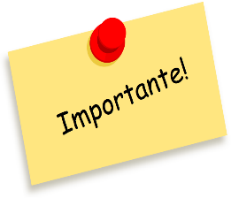 En Educación Religiosa se emplean tres etapas para brindar un aprendizaje significativo.VER: Observamos y analizamos nuestra realidad. JUZGAR: A la luz de la Palabra de Dios buscamos formas de mejorar la realidad.ACTUAR: tomamos decisiones y nos comprometemos con nuevas acciones a mejorar la realidad.Actividades para retomar o introducir el nuevo conocimiento. Esta semana abordaremos la primera etapa: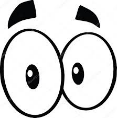 VERPiensa en algunos programas sociales, proyectos de diferentes iglesias y entidades sociales que existen a su alrededor y que contribuyen al mejoramiento de la calidad de vida de los suyos. Entidades del gobierno.Instituciones autónomas.Parroquias, templos cristianos o asociaciones religiosas.Asociaciones comunales o de desarrollo, etc.En tu cuaderno, anota cinco de ellas.Posteriormente comenta en su cuaderno diferentes programas sociales, proyectos de diferentes iglesias y entidades sociales que existen a su alrededor y que contribuyen al mejoramiento de la calidad de vida de los suyos, apoyados con las siguientes preguntas:¿Qué aporte dan esas entidades al mejoramiento de la calidad de vida suya y de los demás?¿Cuáles son las causas más profundas por las que muchas veces no se apoyan esos programas?¿Cómo contribuir a mejorar la calidad de vida con esos aportes? ¿Cuál podría ser su ayuda en ese sentido? 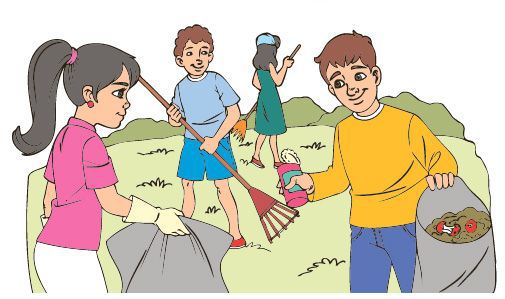 Las aportaciones las anota en cuaderno de Educación Religiosa, además elabora en forma individual una conclusión por escrito de lo analizado. IndicacionesRecuerda:¿Cómo puedo ayudar a mejorar la calidad integral de vida del entorno?Indicaciones o preguntas o matrices para auto regularse y evaluarseComparto la anotado con algún miembro de la familia, a fin de recibir su opinión y si puede, aportar ideas para mejorar las respuestas.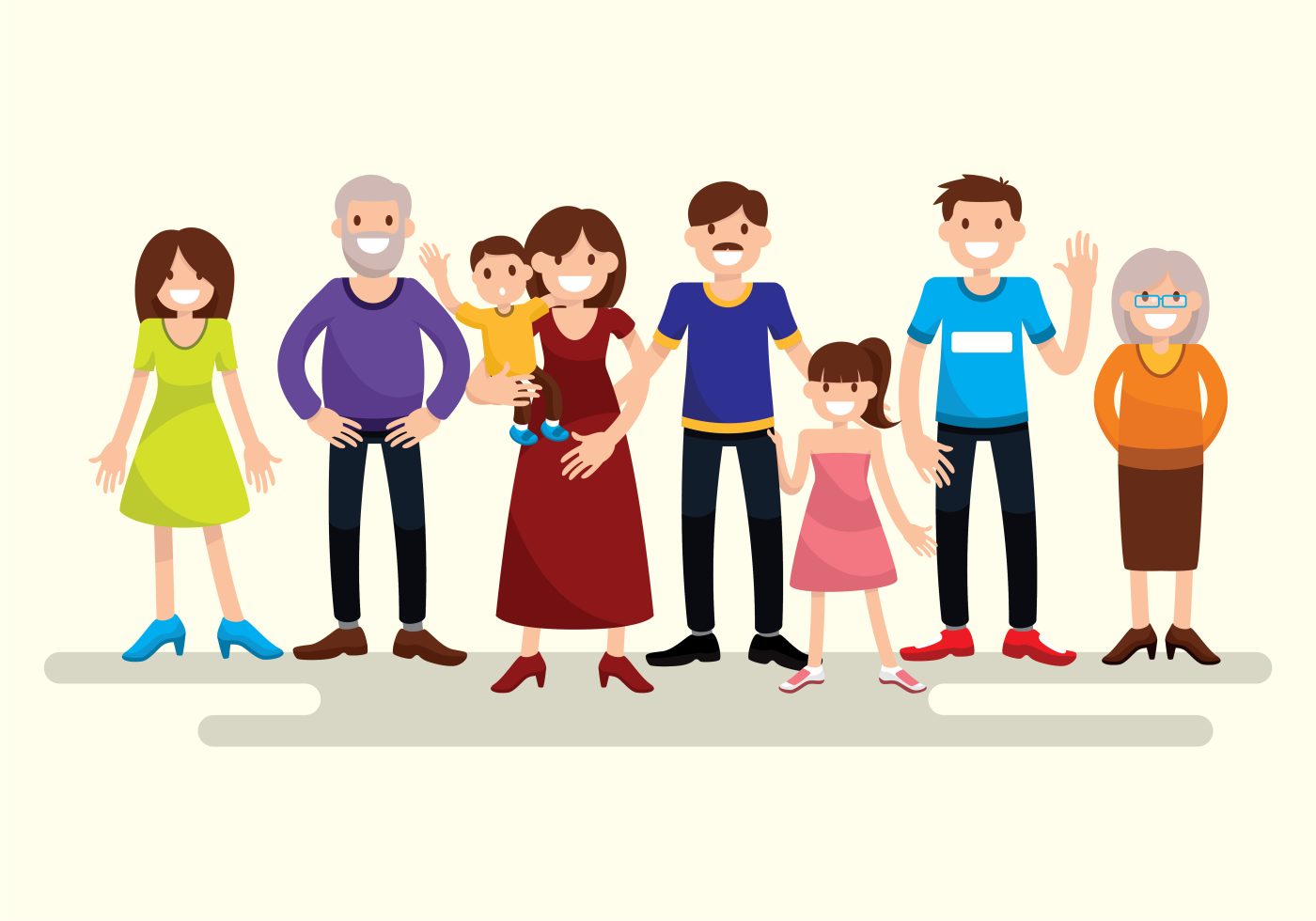 Siendo que la familia, es el primer grupo de personas con las que me relaciono. Ahora pienso y contesto: ¿Cómo desde la familia se puede promover la participación de la persona en el mejoramiento de la calidad de vida familiar, educativa y comunal? Con el trabajo autónomo voy a aprender a aprender  Con el trabajo autónomo voy a aprender a aprender Reviso las acciones realizadas durante la construcción del trabajo.Marco una X encima de cada símbolo al responder las siguientes preguntas Reviso las acciones realizadas durante la construcción del trabajo.Marco una X encima de cada símbolo al responder las siguientes preguntas ¿Realice lectura de las indicaciones?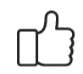 ¿Solicité ayuda en caso de necesitarla?¿Busqué el significado de las palabras que no comprendí?¿Me devolví a leer las indicaciones cuando no comprendí qué hacer?¿Mi familia estuvo incluida en las actividades?Con el trabajo autónomo voy a aprender a aprenderCon el trabajo autónomo voy a aprender a aprenderValoro lo realizado al terminar por completo el trabajo.Marca una X encima de cada símbolo al responder las siguientes preguntasValoro lo realizado al terminar por completo el trabajo.Marca una X encima de cada símbolo al responder las siguientes preguntas¿Leí mi trabajo para saber si es comprensible lo escrito a realizar?¿Revisé mi trabajo para asegurarme si todo lo solicitado estaba bien?¿Me siento satisfecho (a) con el trabajo que realicé?Explico la respuesta en el cuaderno:¿Qué sabía antes de estos temas y qué sé ahora?¿Cuál fue la parte favorita del trabajo?¿Qué puedo mejorar, la próxima vez que realice la guía de trabajo autónomo?¿Cómo le puedo explicar a otra persona lo que aprendí?Explico la respuesta en el cuaderno:¿Qué sabía antes de estos temas y qué sé ahora?¿Cuál fue la parte favorita del trabajo?¿Qué puedo mejorar, la próxima vez que realice la guía de trabajo autónomo?¿Cómo le puedo explicar a otra persona lo que aprendí?Autoevalúo mi nivel de desempeñoAutoevalúo mi nivel de desempeñoAutoevalúo mi nivel de desempeñoAutoevalúo mi nivel de desempeñoEscribo una equis (X) en el nivel que mejor represente mi desempeño alcanzado en cada indicadorEscribo una equis (X) en el nivel que mejor represente mi desempeño alcanzado en cada indicadorEscribo una equis (X) en el nivel que mejor represente mi desempeño alcanzado en cada indicadorEscribo una equis (X) en el nivel que mejor represente mi desempeño alcanzado en cada indicadorIndicadorNiveles de desempeño Niveles de desempeño Niveles de desempeño IndicadorInicial Intermedio Avanzado Planteo la necesidad de propiciar el mejoramiento de la vida familiar, comunal y educativa, desde el compromiso cristiano o como creyente.Menciono aspectos generales sobre la necesidad de propiciar el mejoramiento de la vida familiar, comunal y educativa.(      )Indico los factores que es necesario considerar, para propiciar el mejoramiento de la vida familiar, comunal y educativa, desde el compromiso cristiano o como creyente.(      )Presento la necesidad de propiciar el mejoramiento de la vida familiar, comunal y educativa, desde el compromiso cristiano o como creyente, en una situación concreta. (      )¡Felicidades!Existen programas, proyectos eclesiales y sociales para el mejoramiento de la calidad de vida en su entorno.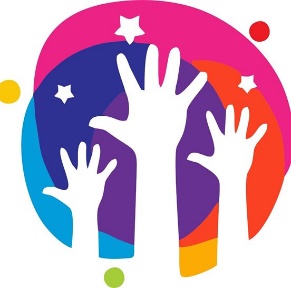 